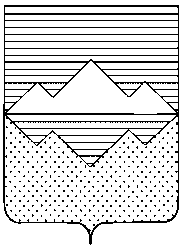 АДМИНИСТРАЦИЯСАТКИНСКОГО МУНИЦИПАЛЬНОГО РАЙОНАЧЕЛЯБИНСКОЙ ОБЛАСТИПОСТАНОВЛЕНИЕ        В соответствии с Федеральным законом от 06.10.2003 № 131-ФЗ «Об общих принципах организации местного самоуправления в Российской Федерации», законом Челябинской области от 24.09.2009 №465-ЗО «О дополнительных мерах социальной поддержки по оплате проезда отдельных категорий граждан, оказание мер социальной поддержки, которым осуществляется за счет средств федерального бюджета», законом Челябинской области от 30.11.2004 №327-ЗО «О мерах социальной поддержки ветеранов в Челябинской области», законом Челябинской области от 28.10.2004 № 282-ЗО «О мерах социальной поддержки жертв политических репрессий в Челябинской области», законом Челябинской области от 29.11.2007 №220-ЗО «О звании «Ветеран труда Челябинской области», Уставом Саткинского городского поселения, в целях оказания социальной поддержки незащищенным слоям населения ПОСТАНОВЛЯЮ:1. Установить льготу федеральным и региональным категориям граждан на проезд в                                                                  городском пассажирском транспорте на муниципальных маршрутах Саткинского городского 2поселения в 2017- 2019 годах. 2. Установить стоимость социального проездного билета 560,00 рублей. 3. Утвердить прилагаемый Порядок компенсации затрат в связи с предоставлением льготных социальных проездных билетов федеральным и региональным категориям льготников на проезд в городском пассажирском транспорте на муниципальных маршрутах Саткинского городского поселения в 2017- 2019 годах. 4. Финансовому управлению администрации Саткинского муниципального района (Гайфуллина Е.А.) финансирование производить в соответствии с доведенными лимитами бюджетных обязательств муниципальному казенному учреждению «Управление по благоустройству  Саткинского муниципального района»  на 2017 - 2019 годы.5. Автотранспортным предприятиям или уполномоченным ими лицам (далее - производителям услуг) для осуществления перевозок и предоставления льгот федеральным и региональным категориям граждан на проезд в городском пассажирском транспорте на муниципальных маршрутах Саткинского городского поселения необходимо:1) подать в муниципальное казенное учреждение «Управление по благоустройству      Саткинского муниципального района»  заявку на предоставление услуг по осуществлению перевозок и предоставления льгот федеральным и региональным категориям льготников на муниципальных маршрутах Саткинского городского поселения;2) организовать продажу социальных проездных билетов на муниципальные маршруты ежемесячно, в период с 25 числа текущего по 5 число следующего месяца в установленных местах и проинформировать население через средства массовой информации; 3) продажу льготных проездных билетов осуществлять на основании документа, подтверждающего категорию льготы; 4) предоставлять отчетную информацию о фактически реализованных проездных билетах в соответствии с порядком компенсации затрат в связи с предоставлением льготных социальных проездных билетов  региональным категориям льготников на проезд в городском пассажирском транспорте на муниципальных маршрутах Саткинского городского поселения в 2017 - 2019 годах, установленным постановлением администрации Саткинского муниципального района.6. Постановление Главы Саткинского городского поселения от 28.03.2014 №-83 «Об установлении региональным категориям граждан льгот на проезд в городском пассажирском транспорте на муниципальных маршрутах в 2014-2016 годах» признать утратившим силу с 1 января 2017 года.                                                         7. Начальнику Отдела организационной  и контрольной работы, Управления делами и организационной работы Корочкиной Н.П., разместить настоящее постановление на официальном сайте Саткинского муниципального района. 8. Настоящее постановление вступает в силу с 1 января 2017 года. 9. Контроль за исполнением настоящего постановления оставляю за собой.Глава Саткинского муниципального района                                                          А.А.ГлазковПорядок компенсации затрат в связи с предоставлением льготных социальных проездных билетов региональным категориям льготников на проезд в городском пассажирском транспорте на муниципальных маршрутах Саткинского городского поселения  в 2017 – 2019 годах.1. Настоящий Порядок компенсации затрат разработан в связи с предоставлением льготных социальных проездных билетов региональным категориям льготников на проезд в городском пассажирском транспорте на муниципальных маршрутах в 2017 –2019 годах (далее – Порядок) разработан в соответствии со статьёй 78 Бюджетного кодекса РФ и определяет порядок возмещения затрат по проезду в виде недополученных доходов от льготных проездных билетов по разнице в цене между расчётной и установленной стоимостью проездных билетов.2. Компенсация из бюджета предоставляется автотранспортным предприятиям, осуществляющим пассажирские перевозки в городском пассажирском транспорте на муниципальных маршрутах, в которых установлено право льготного проезда по льготным социальным проездным билетам региональным категориям льготников, или уполномоченному ими лицу (далее именуется – производитель услуг).3. Размер предоставляемой компенсации рассчитывается по формуле:   С=(Цр-Цу)хП  где:С – размер ежемесячной компенсации;Цр – расчётная стоимость проездного билета;Цу – установленная стоимость социального проездного билета, равна 560,00 рублям;П – количество реализованных социальных проездных билетов за отчётный месяц;Цр = Сп х 40 , где: Сп – стоимость одной поездки на городском пассажирском транспорте, равная 17,00 рублей 40 – нормативное количество поездок4. Граждане, претендующие на получение социальных проездных билетов, обращаются за указанными проездными билетами ежемесячно, в период с 25 числа текущего месяца по 5 число следующего месяца к производителю услуг со следующими документами:1) документ, удостоверяющий личность;2) удостоверение установленного образца, свидетельствующее о праве на льготы.5. На основании предоставленных документов производитель услуг:1) осуществляет продажу социальных проездных билетов;22) ведёт реестр учёта продажи проездных билетов;3) на основании реестров учёта проданных проездных билетов, формирует сводную ведомость учёта проездных билетов (приложение к настоящему Порядку);4) ежемесячно, в срок до 7 числа месяца следующего за отчётным, предоставляет в  муниципальное казенное  учреждение «Управление по благоустройству Саткинского муниципального района» (далее – МКУ «Управление по благоустройству СМР») реестр учёта и сводные ведомости о фактически проданных социальных проездных билетах. В реестре указывается Ф.И.О. лица и реквизиты документа, подтверждающего право на предоставление льготы.6.  МКУ «Управление по благоустройству СМР»  на основании сводной ведомости учёта фактически проданных социальных проездных билетов (приложение к настоящему Порядку) осуществляет согласование суммы подлежащей возмещению и предоставляет в Финансовое управление администрации Саткинского  муниципального района заявку на финансирование.7. Компенсация из бюджета распределяется в пределах средств, предусмотренных в бюджете Саткинского городского поселения на соответствующий финансовый год, и в пределах доведённых на указанные цели лимитов бюджетных обязательств.   8. Перечисление компенсации из бюджета осуществляется до 15 числа месяца оплаты в соответствии с представленными расчётами, на основании соглашений о продаже льготных проездных билетов и компенсации фактически понесённых затрат, заключенных между МКУ «Управление по благоустройству СМР»    и автотранспортными предприятиями и (или) уполномоченными автотранспортными предприятиями юридическими лицами. 9. Производитель услуг несёт предусмотренную законодательством ответственность за достоверность сведений, содержащихся в представленных МКУ «Управление по благоустройству СМР» отчётных документах.10. Граждане, приобретшие льготные социальные проездные билеты осуществляют проезд на городском муниципальном транспорте на их основании при наличии документа, удостоверяющего личность.11. В случае утери гражданином социального проездного билета, дубликат билета на текущий месяц не выдаётся.12. При изъятии социального проездного билета сотрудниками контрольно – ревизионной службы у лица, не имеющего на него право, владельцу изъятого билета новый проездной билет на текущий месяц не выдаётся. От «21» октября  2016  года № 737г. СаткаОб установлении  региональным категориям граждан льгот на проезд в городском пассажирском транспорте на муниципальных маршрутах Саткинского городского поселения в 2017 – 2019 годах, об утверждении Порядка компенсации затрат в связи с предоставлением льготных социальных проездных билетов региональным категориям льготников на проезд в городском пассажирском транспорте на муниципальных маршрутах Саткинского городского поселения в 2017 – 2019 годахУТВЕРЖДЕНпостановлением Администрации Саткинского муниципального районаот «____»_______________2016 года №____